PŘEČTĚTE SLOVO A NAJDĚTE OBRÁZEK.NOS					UCHO					ČAJKÁVA					RYBA					HAD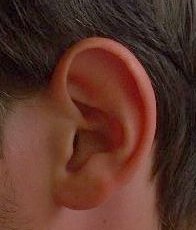 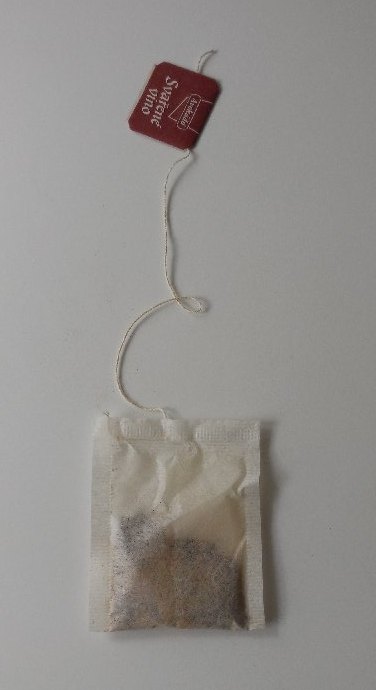 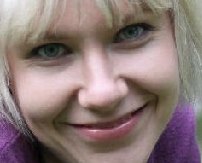 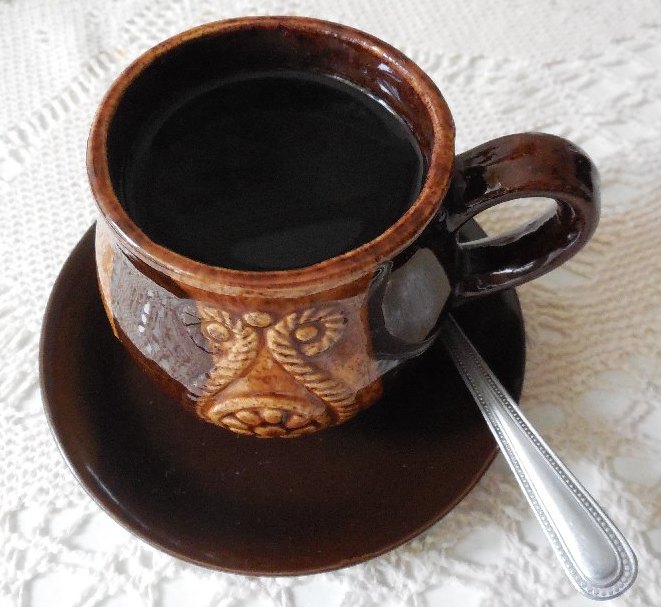 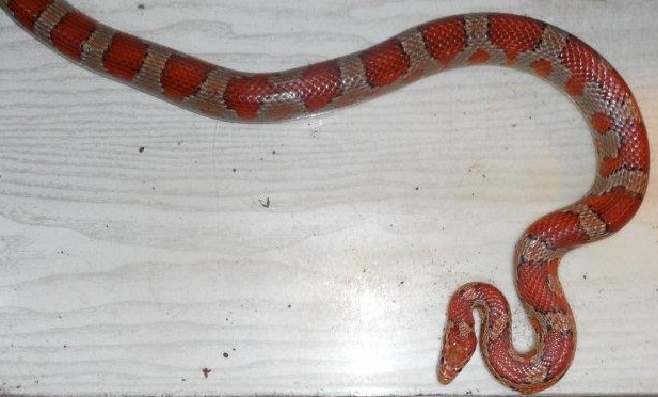 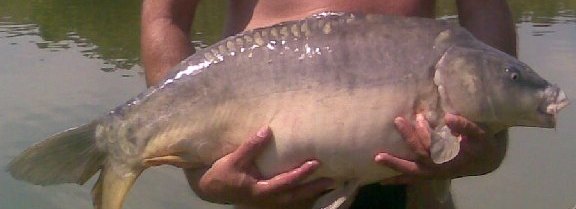 PŘEČTĚTE SLOVO A NAJDĚTE OBRÁZEK.kostol					žemľa				električkamotorka				lietadlo			konzervakraťasy				margaréta		traktor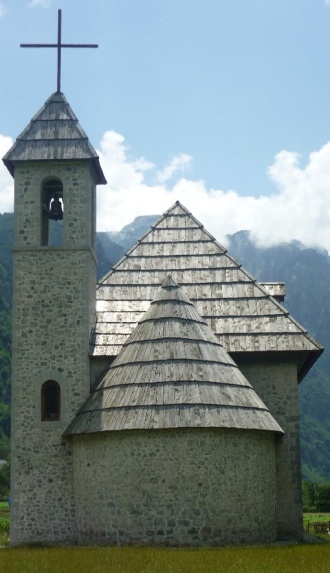 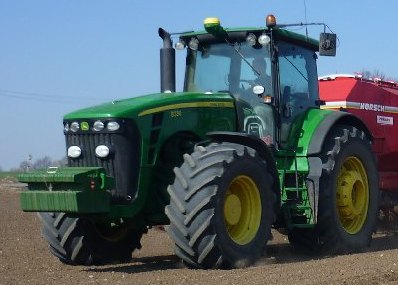 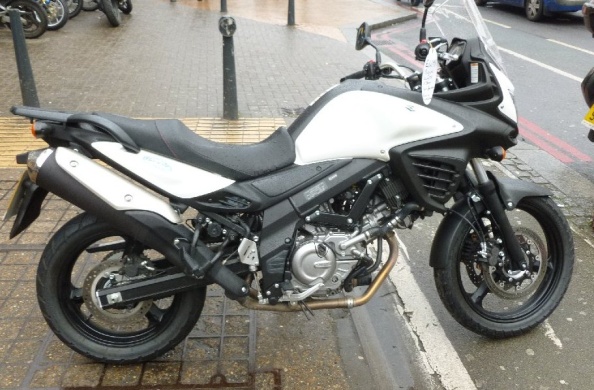 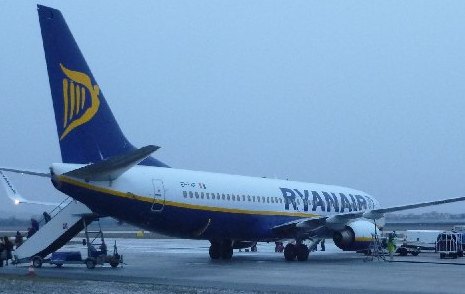 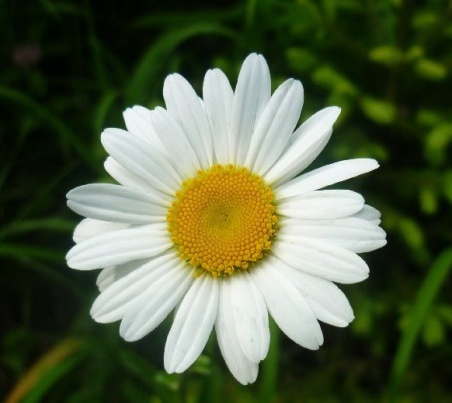 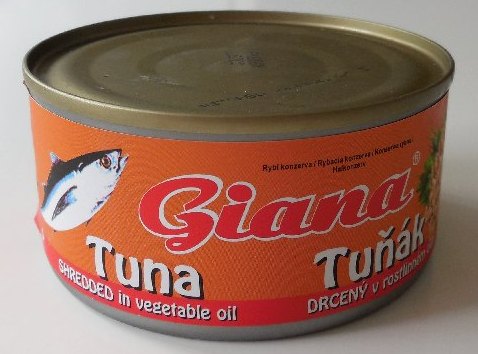 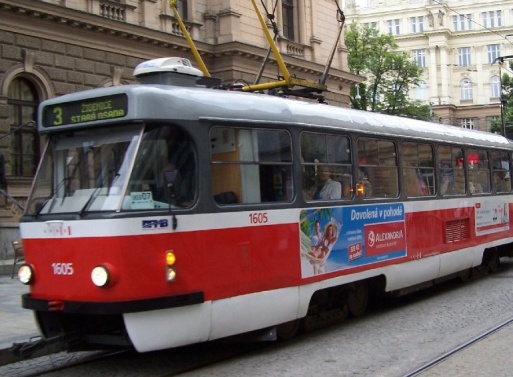 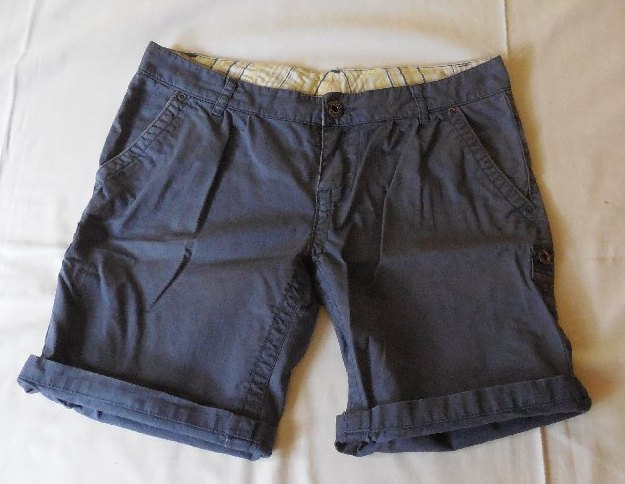 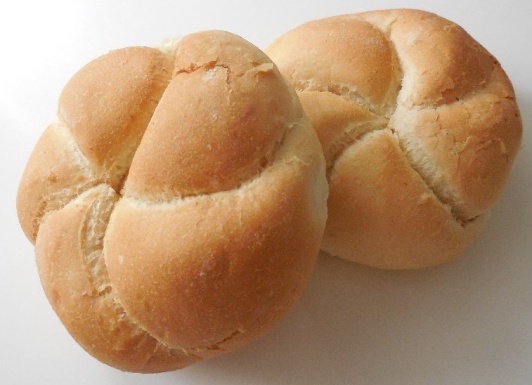 PŘEČTĚTE VĚTU A PROVEĎTE ÚKOL.Pacient přečte hlasitě úkol, komunikační partner nebo terapeut úkol provede a pacient ho napodobí. Pacient přečte hlasitě úkol, komunikační partner nebo terapeut zakryje přečtený text a pacient provede úkol. Pacient si přečte potichu text, komunikační partner nebo terapeut zakryje přečtený text a pacient provede úkol.ZAVRITE OČI.ZDVIHNITE NOHU.ZAMĽASKAJTE.UKÁŽTE OKNO.UKÁŽTE STROP.UKÁŽTE VANKÚŠ.PODAJTE MI RUKU.DOTKNITE SA BRADY.POHNITE NOHOU.POHROZTE PRSTOM.UKÁŽTE PALEC.